Hoofdstuk 6 Leefomgeving 6.1 Wateroverlast: rivieren en gevarenEen stroomgebied is het verzamelgebied alle neerslag en grondwater wat via zijrivieren naar de hoofdrivier loopt. De waterscheiding is de grens tussen de stroomgebieden, dit zijn altijd gebergten of heuvels. Een rivier met al haar zijrivieren noem je een stroomstelsel, dat bestaat uit 3 delen: BovenloopMiddenloopBenedenloopVerval: het hoogteverschil tussen twee plaatsen Verhang: het hoogteverschil per kilometer tussen twee plaatsen  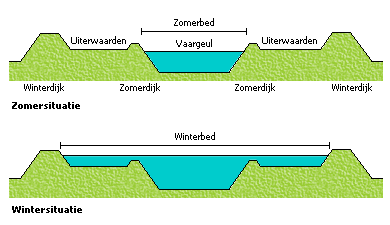 Dijken moeten voortdurend verhoogd worden omdat, het sediment alleen nog terecht kan op de uiterwaarden. Hierdoor komen de rivierbedding en het rivierwater steeds hoger. Debiet: totale hoeveelheid water die een rivier afvoert per sec Regiem: waterafvoer van de rivier gedurende een jaar  Drie soorten rivieren: GletsjerrivierRegenrivier (maas)Gemengde rivier (rijn)Piekafvoer: als het waterpeil in een korte periode sterk stijgt Vertragingstijd: de tijd die water nodig heeft om na een regenbui in de rivier te komenOm piekafvoeren op te vangen zijn retentiegebieden gemaakt.Door verstedelijking kan regenwater minder in de bodem infiltreren en stroomt daarom in stedelijke gebieden naar de rivier. Ondanks dammen blijft het kust- en rivierengebied een bron van zorg door:Broeikaseffect: door afsmelten van gletsjers en ijskappen stijgt de zeespiegel Bodemdaling: Nederland ligt in een bekken dat langzaam daalt en door de mens daalt de bodem -> relatieve zeespiegelstijging 6.2 Wateroverlast: maatregelen en beleid tegen wateroverlast Nieuwe maatregelen voor de rivier:Uiterwaardverlaging Aanleg nevengeulen om de afvoercapaciteit van de rivier te vergroten Verwijderen obstakels winterbed Uiterwaardverbreding Retentiebekkens: gebieden waar tijdelijk water wordt opgevangen Groene rivieren: deel van water via andere route afvoerenVermindering zijdelingse toestroom vanuit rivieren Kribverlaging en plaatsing langsdammenZomerbedverdieping Dijkverzwaring Ontpoldering Het deltaprogramma werkt met 5 deltabeslissingen:WaterveiligheidZoetwater Ruimtelijke adaptie Rijn-Maasdelta Ijsselmeergebied Drietrapsstrategie -> water vasthouden, bergen, afvoeren6.3 Ruimtelijke en sociaaleconomische vraagstukken in steden Ontwikkeling van steden: Voor 1990: de stad liep leeg, suburbanisatie naar groeikernen, bedrijven verlieten stadNa 1990: creatieve en innovatieve bedrijven naar de stad, creatieve stad, scienceparken, goede infrastructuurKenniseconomie: economie waarin vooral nieuwe producten en technologie wordt bedacht en arbeid en kapitaal sterk gericht zijn op ontwikkeling en toepassing op nieuwe technologie. Nadeel van kenniseconomie is dat er een duale arbeidsmarkt kan ontstaan dit leidt tot sociale ongelijkheid. Om voldoende werk in een leefbare omgeving te kunnen bieden, moeten steden zich ontwikkelen tot: Een duurzame stadEen smart city: informatietechnologie wordt gebruikt om voorzieningen aantrekkelijk, snel, duurzaam en goedkoop te maken. 6.4 Leefbaarheid in de steden verbeteren Herstructurering: oude gebouwen worden gesloopt en er worden nieuwe gebouwen geplaatst. Woningkenmerken: Ouderdom (bouwjaar) Eigendom (koop/huur)Woningtype (rijtjeshuis) Staat van onderhoudBewonerskenmerken: Grootte van huishouden Etniciteit Inkomen Gezinsfase Leeftijd Subjectieve veiligheid: het gevoel wat mensen geeft in een bepaalde wijkObjectieve veiligheid: meet je door de criminele feiten die geregistreerd zijnStadsbestuurders pakken de sociale veiligheid aan door het nemen van: Fysieke maatregelen: herstructurering en stadsvernieuwing, mensen buiten veilig laten voelenSociale en economische maatregelen: aanpakken van werkloosheid, sociale cohesie 